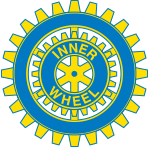 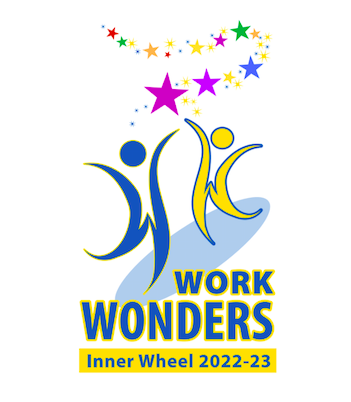 Kallelse till Årsmöte i Lidköping Inner Wheel ClubOnsdagen den 7 september 2022.Plats Restaurang Feeling, Skaragatan 7, Lidköping.Tid: 19.00Föredragningslista för årsmötet.Årsmötets öppnandeFråga om årsmötets stadgeenliga utlysning Godkännande av föredragningslistaVal av mötesordförande och mötessekreterareVal av justerare att jämte mötesordförande justera protokolletVerksamhetsberättelse för 2021–2022Ekonomisk rapportRevisionsberättelseAnsvarsfrihet för styrelsenFastställande av årsavgiftBeslut om lokalt hjälpprojektFyllnadsval av inkommande presidentVal av ledamot i valberedningÅrsmötet avslutasKristina Andersson                                              	Elisabeth Palmén                                                     Klubbpresident                                                        	Klubbsekreterare  